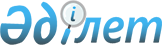 О внесении изменений в решение районного маслихата от 4 января 2019 года № 308 "Об утверждении бюджета Кенестуского сельского округа на 2019-2021 годы"
					
			С истёкшим сроком
			
			
		
					Решение Темирского районного маслихата Актюбинской области от 1 ноября 2019 года № 393. Зарегистрировано Департаментом юстиции Актюбинской области 5 ноября 2019 года № 6438. Прекращено действие в связи с истечением срока
      В соответствии со статьями 9–1, 109-1 Бюджетного кодекса Республики Казахстан от 4 декабря 2008 года, статьей 6 Закона Республики Казахстан от 23 января 2001 года "О местном государственном управлении и самоуправлении в Республике Казахстан" Темирский районный маслихат РЕШИЛ:
      1. Внести в решение районного маслихата от 4 января 2019 года № 308 "Об утверждении бюджета Кенестуского сельского округа на 2019-2021 годы"  (зарегистрированное в Реестре государственной регистрации нормативных правовых актов № 3-10-237, опубликованное 22 января 2019 года в эталонном контрольном банке нормативных правовых актов Республики Казахстан в электронном виде) следующие изменения:
      в пункте 1:
      в подпункте 1):
      доходы – цифры "71 032" заменить цифрами "71 397";
      поступления трансфертов – цифры "67 732" заменить цифрами "68 097";
      в подпункте 2):
      расходы – цифры "71 245,1" заменить цифрами "71 610,1";
      в пункте 6:
      цифры "7322" заменить цифрами "7687".
      2. Приложение 1 к указанному решению изложить в новой редакции согласно приложению к настоящему решению.
      3. Государственному учреждению "Аппарат Темирского районного маслихата" в установленном законодательством порядке обеспечить государственную регистрацию настоящего решения в Департаменте юстиции Актюбинской области;
      4. Настоящее решение вводится в действие с 1 января 2019 года. Бюджет Кенестуского сельского округа на 2019 год
					© 2012. РГП на ПХВ «Институт законодательства и правовой информации Республики Казахстан» Министерства юстиции Республики Казахстан
				
      Председатель сессии Темирского районного маслихата 

Т. Оспанов

      Секретарь Темирского районного маслихата 

Б. Избасов
Приложениек решению районного маслихатаот 1 ноября № 393Приложение 1к решению районного маслихатаот 4 января 2019 года № 308
Категория
Класс
Подкласс
Наименование
Наименование
Сумма  (тысяч тенге)
I.Доходы
I.Доходы
71397
1
Налоговые поступления
Налоговые поступления
3135
01
Подоходный налог
Подоходный налог
933
2
Индивидуальный подоходный налог
Индивидуальный подоходный налог
933
04
Hалоги на собственность
Hалоги на собственность
2202
1
Hалоги на имущество
Hалоги на имущество
92
3
Земельный налог
Земельный налог
93
4
Hалог на транспортные средства
Hалог на транспортные средства
2017
2
Неналоговые поступления
Неналоговые поступления
165
11
Доходы от государственной собственности
Доходы от государственной собственности
150
5
Доходы от аренды имущества находящегося в государственной собственности
Доходы от аренды имущества находящегося в государственной собственности
150
06
Прочие неналоговые поступления
Прочие неналоговые поступления
15
1
Прочие неналоговые поступления
Прочие неналоговые поступления
15
4
Поступления трансфертов
Поступления трансфертов
68097
02
Трансферты, поступаемые из вышестоящих органов государственного управления
Трансферты, поступаемые из вышестоящих органов государственного управления
68097
1
Hалоги на имущество
Hалоги на имущество
92
3
Земельный налог
Земельный налог
93
4
Hалог на транспортные средства
Hалог на транспортные средства
2017
2
Неналоговые поступления
Неналоговые поступления
165
11
Доходы от государственной собственности
Доходы от государственной собственности
150
5
Доходы от аренды имущества находящегося в государственной собственности
Доходы от аренды имущества находящегося в государственной собственности
150
06
Прочие неналоговые поступления
Прочие неналоговые поступления
15
1
Прочие неналоговые поступления
Прочие неналоговые поступления
15
4
Поступления трансфертов
Поступления трансфертов
68097
02
Трансферты, поступаемые из вышестоящих органов государственного управления
Трансферты, поступаемые из вышестоящих органов государственного управления
68097
3
Трансферты из районного (города обласного значения) бюджета
Трансферты из районного (города обласного значения) бюджета
68097
Функциональная группа
Функциональная подгруппа
Администратор БП
Программа
Наименование
Сумма  (тысяч тенге)
II. Расходы
71610,1
01
Государственные услуги общего характера
25272,1
1
Представительные, исполнительные и другие органы, выполняющие общие функции государственного управления
25272,1
124
Аппарат акима города районного значения, села, поселка, сельского округа
25272,1
001
Услуги по обеспечению деятельности акима города районного значения, села, поселка, сельского округа
24527
022
Капитальные расходы государственного органа
745,1
04
Образование
30708
1
Дошкольное воспитание и обучение
30708
124
Аппарат акима города районного значения, села, поселка, сельского округа
30708
004
Дошкольное воспитание, обучение организация медицинского обслуживания в организациях дошкольного воспитания и обучения
30708
07
Жилищно-коммунальное хозяйство
13612
3
Благоустройство населенных пунктов
13612
124
Аппарат акима города районного значения, поселка, села, сельского округа
13612
008
Освещение улиц в населенных пунктах
2900
009
Обеспечение санитарии населенных пунктов
1512
011
Благоустройство и озеленение населенных пунктов
9200
13
Прочие
2018
9
Прочие
2018
124
Аппарат акима города районного значения, поселка, села, сельского округа
2018
040
Реализация мероприятий для решения вопросов обустройства населенных пунктов в реализацию мер по содействию экономическому развитию регионов в рамках Программы развития регионов до 2020 года
2018
ІІІ.Чистые бюджетные кредитование
0
Бюджетные кредитование
0
Категория
Класс
Подкласс
Наименование
Наименование
Сумма  (тысяч тенге)
5
Погашения бюджетных кредитов
Погашения бюджетных кредитов
0
01
Погашения бюджетных кредитов
Погашения бюджетных кредитов
0
1
Погашение бюджетных кредитов, выданных из государственного бюджета
Погашение бюджетных кредитов, выданных из государственного бюджета
0
Функциональная группа
Функциональная подгруппа
Администратор БП
Программа
Наименование
Сумма  ( тысяч тенге)
IV. Сальдо по операциям с финансовыми активами
0
V. Дефицит бюджета
-213,1
VІ. Финансирование дефицита бюджета
213,1
Категория
Класс
Подкласс
Наименование
Наименование
Сумма  (тысяч тенге)
8
Используемые остатки бюджетных средств
Используемые остатки бюджетных средств
213,1
01
Остатки бюджетных средств
Остатки бюджетных средств
213,1
1
Остатки свободных бюджетных средств
Остатки свободных бюджетных средств
213,1